  Needs and WantsCut out the different wants and needs and stick them into the correct half of the table e.g. Water is a need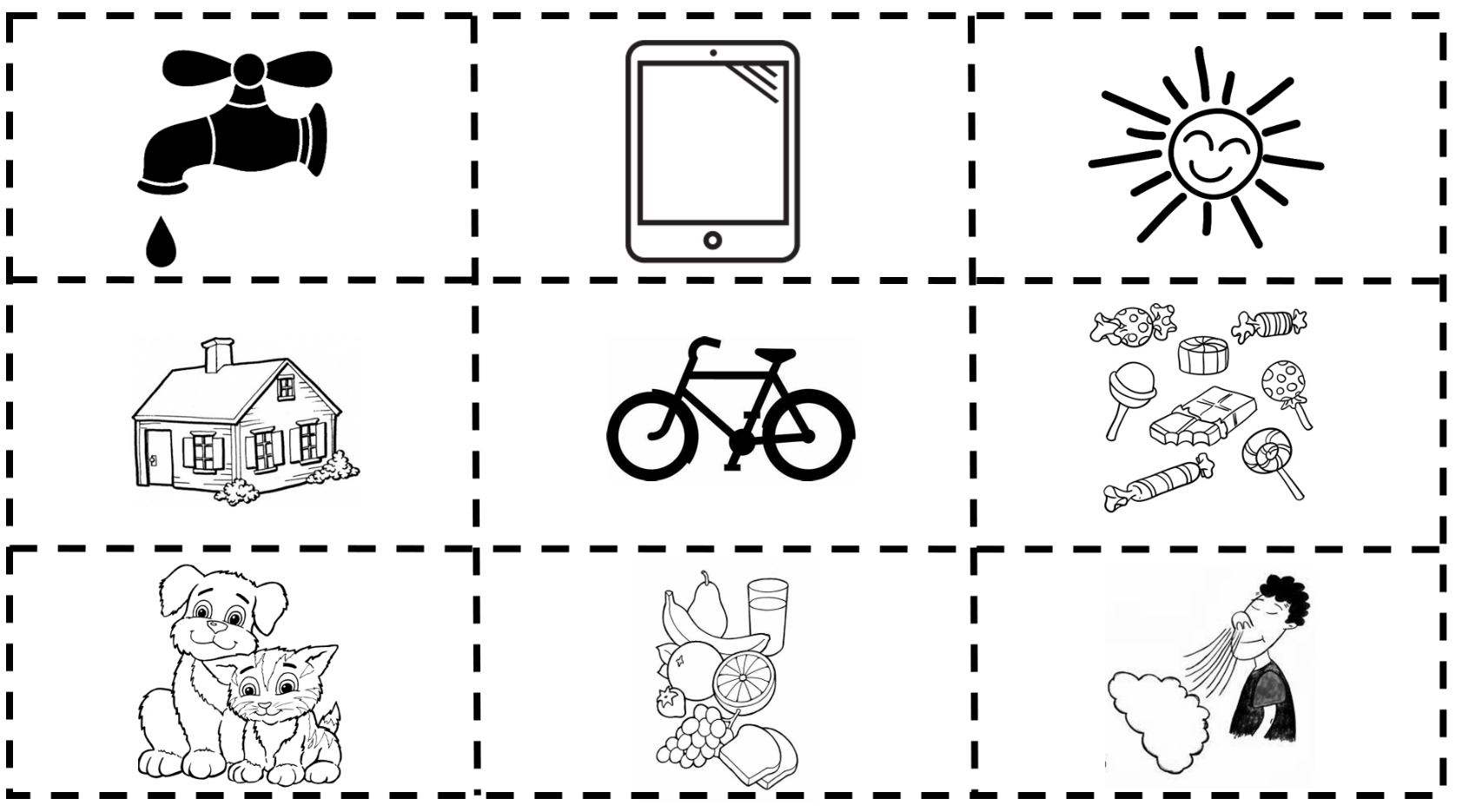 NeedsWe have a right to these thingsWantsWe might like these things, but do we need them?